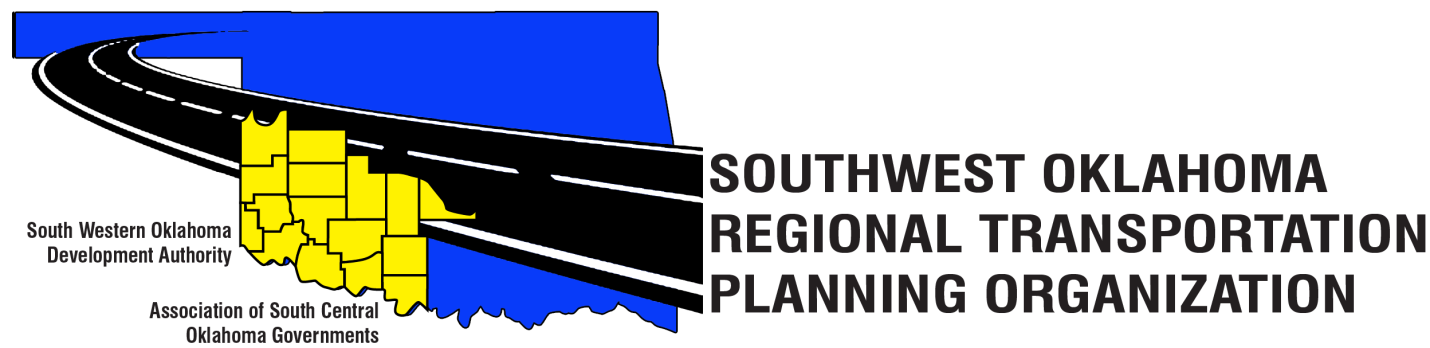 SORTPO Policy BoardMeeting AgendaMarch 23, 2017 10:30 a.m.Call to OrderRoll Call – IntroductionsApproval of the minutes for the February 23, 2017 meeting.Discuss and approve the Public Participation Plan (PPP) to include the 16 county SORTPO region.Discuss and consider approving 2040 population and employment projections for Cotton, Greer, Harmon, Jackson, Jefferson, Stephens and Tillman Counties.  (Attachments 1A-1G)Old BusinessReports and Comments AdjournWestern Technology CenterAdult Education Bldg,621 Sooner Dr.Burns Flat, OK  73624Red River Technology CenterJDM Business Center, Rm B1133300 W. Bois D’ArcDuncan, OK 73533